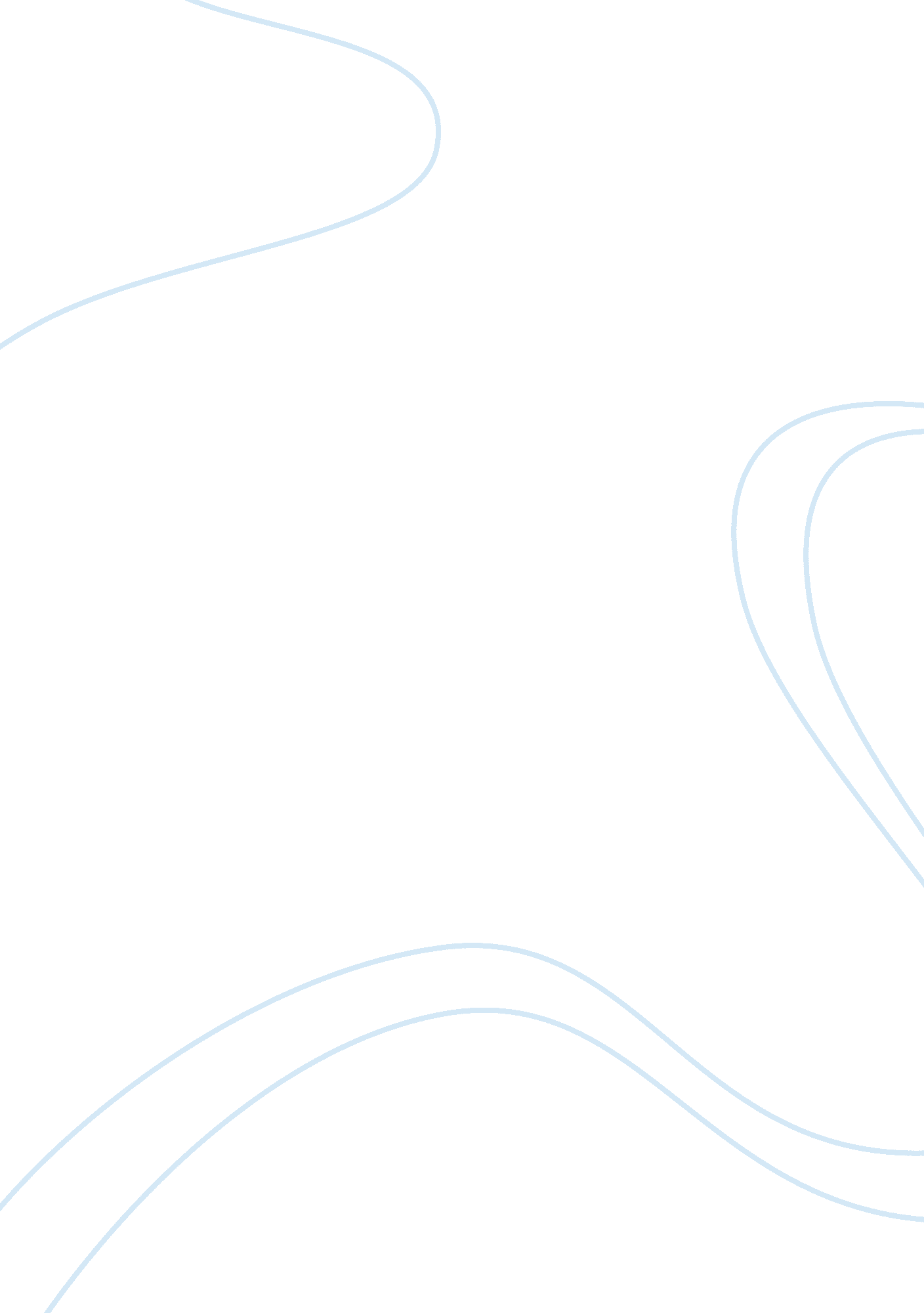 The according to nixon’s announcement in 1971 (history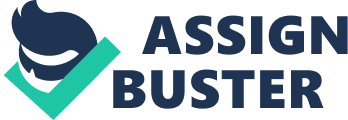 Themovie, The Two Escobars, mentionsabout the country of Colombia created a divide between the communities. The filmmentions about Andres Escobar, who successfully fulfills his dream to become asoccer player that he became Colombia’s roster for the World Cup in 1994. PabloEscobar, on the other hand, is the drug lord who sells drugs across the globethat causes problems with the Colombian government and create a war on drugswithin the country of Columbia. Adding to that, Colombia’s drug war influencedthe United States to be involved with the drug war since the United States hasa strong military system, the host for the 1994 World Cup, and declare a war ondrugs as America’s enemy according to Nixon’s announcement in 1971 (HistoryChannel, 2017). An ethical question remains from the film, should the United States be a partner with Colombia tohelp fight against the drug war? The pro side analyzes theUnited States should participate Colombia’s drug war, whereas the con side explainsthe United States should not be part of Colombia’s drug war.             To begin with, for the pro common good ethical lens, thecommunity that affect the most is the Colombian community. The country of Colombiabecomes the most violent and drug trafficking organizations that have become theempire of drug trafficking since in the 1970s. The drug trafficking causes manydeaths from the government officials to innocent people who are bystanders ofthe violence occur in their communities (Public Broadcast Service, 2000). As aresult, any communities worry about the drug trafficking may affect theirfamilies and loved ones outside of their homes. Another community that affectsfrom the United States’ contribution is the Colombian government who will havethe better advantage to fight against the war with the United States as theirally. Colombia’s violence causes twenty-eight thousand deaths in one year thatthe government demand the authority to hunt down Escobar alongside with theUnited States who pressure Colombia to capture Pablo Escobar (Green, 2017). When two nations collaborate, both governments got their win by ending the drugwar in Colombia and stopping the drug being send to the United States. However, for the con common good perspective, the United States to be involved with Colombia’sdrug war brings a major impact to the poor communities in Colombia. The film mentionsabout the poor communities admire Pablo Escobar for his generosity for donatinghis money to build homes for the homeless and soccer fields for the children. As a result, the communities pick Pablo Escobar to become the house of representativeof the Colombia’s government (Deryder, 2010). The Colombian poor communitiesnever receive aid from the government to help them keep moving forward thatthey felt neglected and their voices have been ignored about their struggles asColombian citizens. Another community has been impacted is the soccer fans whoadmire the Colombia’s soccer team. Colombia did not have the best soccerplayers to able to participate for the World Cup compared to other LatinAmerican countries with better soccer players (Deryder, 2010). Colombia’ssoccer team change by Pablo Escobar’s strategy to help improve the soccer teamof Colombia because he adores soccer as his favorite sport. From the film, Pablo Escobar mentions about soccer brings the people together for the game andsupport their country when competing for the World Cup. While looking at the pro virtue lens of the debate, theUnited States as the ally to fight against Pablo Escobar brings commitment andgratitude to Colombia. Since the United States participated many wars globally asits commitment, many foreign countries, including the Colombia government, givegratitude who helps fight against world problems that affect multiplecommunities across the nation. If Colombia did not receive the help from theUnited States, Pablo Escobar’s cartels continue to smuggle drugs to LatinAmerican countries as well as the United States (Green, 2017). However, from acon virtue perspective, Colombia will create more chaos and uncertainty. SincePablo Escobar brings both a good and bad image to Colombian citizens, thecountry will create a divide between the government and the communities, whichcreate chaos. Many people adore Pablo Escobar for his generosity to helpstrengthen the poor communities that the government did not offer to help causeto disagree with the government’s actions. From the film, both the death Pabloand Andres Escobar brings uncertainty to the poor communities and soccer fansto accept the outcome since many people believe the government will neglect thepoor again as well as Colombia will not be part of the future World Cupcompetitions or win the World Cup.             Moreover, for the pro rights perspective, the UnitedStates has the right to intervene in the drug war occur in Latin America. The articlesthat support the United States government’s right is Article 1, from theUniversal Declaration of Human Rights, states about the right to freedom andequality for all people and Article 28 the right for social and internationalorder by the international countries (Mercatoria, 1949). The war on drugs affectscountries globally, including the United States, that causes many countries toworry about the drug trafficking and violence occur. As a result, the countrieshave the right to decide to be part of the drug war as well as the strength tofight against drug trafficking. For the con rights perspective, on the otherhand, the United States do not have the right to be engaged a war from othercountries. Article 10 mentions the right for public hearing that the people hasthe right to say about which countries to be involve with wars and Article 13explains the people have the right to create a movement nationally (Mercatoria, 1949). The people have the right to start a movement as their voice for thegovernment to take action and address the problem occur within the country. Sincethe Colombian government did not support the poor communities with theirproblems, the poor communities start a movement to allow Pablo Escobar to bepart of the house of representative for him to stand up for the poorcommunities.             Furthermore, the United States engagement with Colombiato fight against drug trafficking brings fairness and justice as the pro side. First starters, the United States involvement bring distributive fairness bybringing a distribution of treatment to help communities with protection andcomfort from violence. The United States’ participation with Colombia bringsprocedural fairness by having an agreement with the Colombian government toallow American soldiers to collaborate with the Colombian government to huntdown Pablo Escobar and his men because of their actions. Of course, for the conside in fairness and justice is compensatory fairness by allowing foreigncountries, such as the United States, give their service to assist Colombia. However, at the same time, there are many Latin American countries need allies who canhelp fight against drug trafficking and violence as well. Specifically, it isnot fair that Colombia gets the most help from countries with strong militaryforces while other Latin American countries has the same problem of drugtrafficking at the same time. In addition, procedural fairness is anotherreason for the United States not being part of the Colombia’s drug war becauseColombia’s problem should address to the countries in Latin America since theyhave similar problems as Colombia as well as the gangs and violence that needto address regionally.              Overall, for the pro utilitarian perspective, even thoughPablo Escobar brings back to the community through his donations, the moneyfrom an unknown source lead problem with the government. Pablo Escobar’sactions have cause many damages to the government, journalists, and innocentbystanders that can affects the country overall (Public Broadcast Service, 2000). With all of the drugs be send to the United States and European countriesthrough smuggling and trafficking, the United States has to step up and takedown the drug war by force and find ways for the people to stop buying drugsfrom drug lords. Drug trafficking is a global issue that affect manycommunities worry about their children’s future from violence occur outside oftheir communities making them feel unsafe. By allowing outside assistance toend the drug war, the communities will feel safe to go outside and not worryabout a war occur within their country.            As for the con utilitarian lens, the people of Colombiadecided how the country should run since they have the voice to say whenaddressing issues. If the Colombian government creates a solution to unite thepeople and support the poor communities, then the drug war would never happen inthe first place. The World Cup is a huge significance in Colombia because itbrought the people together to be proud of their country no matter theirbackground. Bringing outside forces will bring the country more division sincePablo Escobar is a role model for many communities who admire his service tohelp keep the communities forward without the help from the government. However, both the Colombian government and the people have in common, which is the admirationof the soccer competition. The country needs to unite by both the governmentand the people build stronger relationship as well as create an agreement thatsatisfies both groups. Therefore, the issue has for the sport management and industry is the separation betweenthe communities and the government. Athletes have the right to share theirvoices about the problems occurs within the country for the people across thenation to listen to the problems and reach out to the government to address theproblems. An example from the film is Andres Escobar score a goal for his own teamto make his point for the people and the government to address the problems asa country independently. The solution to the separation between the communitiesand the government is for the athletes to share their voices since many peoplewatch sports for entertainment and support for their teams. Sports bringattention to people who are interested in sports and see their athletes astheir role models. When the athletics share their voice to the public, manypeople respect the athletes and understand the issues going on across thenation. 